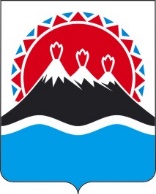 МИНИСТЕРСТВО ПРИРОДНЫХ РЕСУРСОВ И ЭКОЛОГИИ КАМЧАТСКОГО КРАЯПРИКАЗ[Дата регистрации] № [Номер документа]г. Петропавловск-КамчатскийВ соответствии с протестом Камчатской межрайонной природоохранной прокуратуры от 02.10.2023 № 3/07-02-2023 и в целях приведения в соответствие с действующим законодательствомПРИКАЗЫВАЮ:1. Внести в приложение к приказу  Министерства природных ресурсов и экологии Камчатского края от 20.04.2020 № 51-п «Об утверждении Административного регламента предоставления Министерством природных ресурсов и экологии Камчатского края государственной услуги по выдаче разрешения на строительство, реконструкцию объектов капитального строительства, планируемых в границах особо охраняемых природных территорий регионального значения, если в соответствии с Градостроительным кодексом Российской Федерации выдача указанного разрешения не относится к полномочиям иных органов» (далее – Административный регламент) следующие изменения:1) пункт 3.7.7  изложить в следующей редакции:«3.7.7. Разрешение на строительство оформляется по форме, утвержденной Приказом Минстроя России от 03.06.2022 № 446/пр «Об утверждении формы разрешения на строительство и форме разрешения на ввод объекта в эксплуатацию» (приложение 6 к настоящему Административному регламенту). Разрешение оформляется в четырех экземплярах.»;2) из пункта 5.23 исключить подпункты  №№ 4, 5, 6;3) изложить приложение № 6 к Административному регламенту согласно приложения к настоящему приказу.2. Отделу охраны окружающей среды и государственной экологической экспертизы Министерства природных ресурсов и экологии Камчатского края обеспечить направление настоящего приказа на бумажном носителе и в виде электронного документа в Министерство экономического развития Камчатского края, в Министерство цифрового развития Камчатского края, Министерство развития гражданского общества и молодежи Камчатского края, в Управление Министерства юстиции Российской Федерации по Камчатскому краю и Прокуратуру Камчатского края.3. Отделу экономики и организационно-правового обеспечения Министерства природных ресурсов и экологии Камчатского края разместить настоящий приказ в сети «Интернет» на официальном сайте исполнительных органов Камчатского края на странице Министерства природных ресурсов и экологии Камчатского края.4. Настоящий приказ вступает в силу после дня его официального опубликования.[горизонтальный штамп подписи 1]Приложение к приказу Министерстваприродных ресурсов и экологии Камчатского края«Приложение 6к Административному регламенту предоставленияМинистерством природных ресурсов и экологииКамчатского края государственной услуги повыдаче разрешения на строительство, реконструкциюобъектов капитального строительства, планируемыхв границах особо охраняемых природных территорийрегионального значения, если в соответствии сГрадостроительным кодексом Российской Федерациивыдача указанного разрешения не относитсяк полномочиям иных органовФорма РАЗРЕШЕНИЕ НА СТРОИТЕЛЬСТВОО внесении изменений в приложение к приказу Министерства природных ресурсов и экологии Камчатского края от 20.04.2020 № 51-П «Об утверждении Административного регламента предоставления Министерством природных ресурсов и экологии Камчатского края государственной услуги по выдаче разрешения на строительство, реконструкцию объектов капитального строительства, планируемых в границах особо охраняемых природных территорий регионального значения, если в соответствии с Градостроительным кодексом Российской Федерации выдача указанного разрешения не относится к полномочиям иных органов»МинистрА.А. Кумарьковот[REGDATESTAMP]№[REGNUMSTAMP]стр.1Раздел 1. Реквизиты разрешения на строительствоРаздел 1. Реквизиты разрешения на строительствоРаздел 1. Реквизиты разрешения на строительствоРаздел 1. Реквизиты разрешения на строительствоРаздел 1. Реквизиты разрешения на строительство1.1. Дата разрешения на строительство 2:1.1. Дата разрешения на строительство 2:1.1. Дата разрешения на строительство 2:1.1. Дата разрешения на строительство 2:1.2. Номер разрешения на строительство 3:1.2. Номер разрешения на строительство 3:1.2. Номер разрешения на строительство 3:1.2. Номер разрешения на строительство 3:1.3. Наименование органа (организации)4:1.3. Наименование органа (организации)4:1.3. Наименование органа (организации)4:1.3. Наименование органа (организации)4:1.4. Срок действия настоящего разрешения 5:1.4. Срок действия настоящего разрешения 5:1.4. Срок действия настоящего разрешения 5:1.4. Срок действия настоящего разрешения 5:1.5. Дата внесения изменений или исправлений 6:1.5. Дата внесения изменений или исправлений 6:1.5. Дата внесения изменений или исправлений 6:1.5. Дата внесения изменений или исправлений 6:Раздел 2. Информация о застройщикеРаздел 2. Информация о застройщикеРаздел 2. Информация о застройщикеРаздел 2. Информация о застройщикеРаздел 2. Информация о застройщике2.1. Сведения о физическом лице или индивидуальном предпринимателе2.1. Сведения о физическом лице или индивидуальном предпринимателе2.1. Сведения о физическом лице или индивидуальном предпринимателе2.1. Сведения о физическом лице или индивидуальном предпринимателе2.1. Сведения о физическом лице или индивидуальном предпринимателе2.1.1. Фамилия:2.1.1. Фамилия:2.1.1. Фамилия:2.1.1. Фамилия:2.1.2. Имя:2.1.2. Имя:2.1.2. Имя:2.1.2. Имя:2.1.3. Отчество 7:2.1.3. Отчество 7:2.1.3. Отчество 7:2.1.3. Отчество 7:2.1.4. ИНН:2.1.4. ИНН:2.1.4. ИНН:2.1.4. ИНН:2.1.5. ОГРНИП 8:2.1.5. ОГРНИП 8:2.1.5. ОГРНИП 8:2.1.5. ОГРНИП 8:2.2. Сведения о юридическом лице2.2. Сведения о юридическом лице2.2. Сведения о юридическом лице2.2. Сведения о юридическом лице2.2. Сведения о юридическом лице2.2.1. Полное наименование 9:2.2.1. Полное наименование 9:2.2.1. Полное наименование 9:2.2.1. Полное наименование 9:2.2.2. ИНН:2.2.2. ИНН:2.2.2. ИНН:2.2.2. ИНН:2.2.3. ОГРН:2.2.3. ОГРН:2.2.3. ОГРН:2.2.3. ОГРН:Раздел 3. Информация об объекте капитального строительстваРаздел 3. Информация об объекте капитального строительстваРаздел 3. Информация об объекте капитального строительстваРаздел 3. Информация об объекте капитального строительстваРаздел 3. Информация об объекте капитального строительства3.1. Наименование объекта капитального строительства (этапа) в соответствии с проектной документацией:3.1. Наименование объекта капитального строительства (этапа) в соответствии с проектной документацией:3.1. Наименование объекта капитального строительства (этапа) в соответствии с проектной документацией:3.1. Наименование объекта капитального строительства (этапа) в соответствии с проектной документацией:3.2. Вид выполняемых работ в отношении объекта капитального строительства в соответствии с проектной документацией 10:3.2. Вид выполняемых работ в отношении объекта капитального строительства в соответствии с проектной документацией 10:3.2. Вид выполняемых работ в отношении объекта капитального строительства в соответствии с проектной документацией 10:3.2. Вид выполняемых работ в отношении объекта капитального строительства в соответствии с проектной документацией 10:3.3. Адрес (местоположение) объекта капитального строительства 113.3. Адрес (местоположение) объекта капитального строительства 113.3. Адрес (местоположение) объекта капитального строительства 113.3. Адрес (местоположение) объекта капитального строительства 113.3. Адрес (местоположение) объекта капитального строительства 113.3.1. Субъект Российской Федерации:3.3.1. Субъект Российской Федерации:3.3.1. Субъект Российской Федерации:3.3.1. Субъект Российской Федерации:3.3.2. Муниципальный район, муниципальный округ, городской округ или внутригородская территория (для городов федерального значения) в составе субъекта Российской Федерации, федеральная территория:3.3.2. Муниципальный район, муниципальный округ, городской округ или внутригородская территория (для городов федерального значения) в составе субъекта Российской Федерации, федеральная территория:3.3.2. Муниципальный район, муниципальный округ, городской округ или внутригородская территория (для городов федерального значения) в составе субъекта Российской Федерации, федеральная территория:3.3.2. Муниципальный район, муниципальный округ, городской округ или внутригородская территория (для городов федерального значения) в составе субъекта Российской Федерации, федеральная территория:3.3.3. Городское или сельское поселение в составе муниципального района (для муниципального района) или внутригородского района городского округа (за исключением зданий, строений, сооружений, расположенных на федеральных территориях):3.3.3. Городское или сельское поселение в составе муниципального района (для муниципального района) или внутригородского района городского округа (за исключением зданий, строений, сооружений, расположенных на федеральных территориях):3.3.3. Городское или сельское поселение в составе муниципального района (для муниципального района) или внутригородского района городского округа (за исключением зданий, строений, сооружений, расположенных на федеральных территориях):3.3.3. Городское или сельское поселение в составе муниципального района (для муниципального района) или внутригородского района городского округа (за исключением зданий, строений, сооружений, расположенных на федеральных территориях):3.3.4. Тип и наименование населенного пункта:3.3.4. Тип и наименование населенного пункта:3.3.4. Тип и наименование населенного пункта:3.3.4. Тип и наименование населенного пункта:3.3.5. Наименование элемента планировочной структуры:3.3.5. Наименование элемента планировочной структуры:3.3.5. Наименование элемента планировочной структуры:3.3.5. Наименование элемента планировочной структуры:3.3.6. Наименование элемента улично-дорожной сети:3.3.6. Наименование элемента улично-дорожной сети:3.3.6. Наименование элемента улично-дорожной сети:3.3.6. Наименование элемента улично-дорожной сети:3.3.7. Тип и номер здания (сооружения):3.3.7. Тип и номер здания (сооружения):3.3.7. Тип и номер здания (сооружения):3.3.7. Тип и номер здания (сооружения):Раздел 4. Информация о земельном участкеРаздел 4. Информация о земельном участкеРаздел 4. Информация о земельном участкеРаздел 4. Информация о земельном участкеРаздел 4. Информация о земельном участке4.1. Кадастровый номер земельного участка (земельных участков), в границах которого (которых) расположен или планируется расположение объекта капитального строительства 12:4.1. Кадастровый номер земельного участка (земельных участков), в границах которого (которых) расположен или планируется расположение объекта капитального строительства 12:4.1. Кадастровый номер земельного участка (земельных участков), в границах которого (которых) расположен или планируется расположение объекта капитального строительства 12:4.1. Кадастровый номер земельного участка (земельных участков), в границах которого (которых) расположен или планируется расположение объекта капитального строительства 12:4.2. Площадь земельного участка (земельных участков), в границах которого (которых) расположен или планируется расположение объекта капитального строительства 13:4.2. Площадь земельного участка (земельных участков), в границах которого (которых) расположен или планируется расположение объекта капитального строительства 13:4.2. Площадь земельного участка (земельных участков), в границах которого (которых) расположен или планируется расположение объекта капитального строительства 13:4.2. Площадь земельного участка (земельных участков), в границах которого (которых) расположен или планируется расположение объекта капитального строительства 13:4.3. Сведения о градостроительном плане земельного участка 144.3. Сведения о градостроительном плане земельного участка 144.3. Сведения о градостроительном плане земельного участка 144.3. Сведения о градостроительном плане земельного участка 144.3. Сведения о градостроительном плане земельного участка 144.3.X.1. Дата:4.3.X.1. Дата:4.3.X.1. Дата:4.3.X.1. Дата:4.3.X.2. Номер:4.3.X.2. Номер:4.3.X.2. Номер:4.3.X.2. Номер:4.3.X.3. Наименование органа, выдавшего градостроительный план земельного участка:4.3.X.3. Наименование органа, выдавшего градостроительный план земельного участка:4.3.X.3. Наименование органа, выдавшего градостроительный план земельного участка:4.3.X.3. Наименование органа, выдавшего градостроительный план земельного участка:4.4. Условный номер земельного участка (земельных участков) на утвержденной схеме расположения земельного участка или земельных участков на кадастровом плане территории (при необходимости)15:4.4. Условный номер земельного участка (земельных участков) на утвержденной схеме расположения земельного участка или земельных участков на кадастровом плане территории (при необходимости)15:4.4. Условный номер земельного участка (земельных участков) на утвержденной схеме расположения земельного участка или земельных участков на кадастровом плане территории (при необходимости)15:4.4. Условный номер земельного участка (земельных участков) на утвержденной схеме расположения земельного участка или земельных участков на кадастровом плане территории (при необходимости)15:4.5. Сведения о схеме расположения земельного участка или земельных участков на кадастровом плане территории 164.5. Сведения о схеме расположения земельного участка или земельных участков на кадастровом плане территории 164.5. Сведения о схеме расположения земельного участка или земельных участков на кадастровом плане территории 164.5. Сведения о схеме расположения земельного участка или земельных участков на кадастровом плане территории 164.5. Сведения о схеме расположения земельного участка или земельных участков на кадастровом плане территории 164.5.1. Дата решения:4.5.1. Дата решения:4.5.1. Дата решения:4.5.1. Дата решения:4.5.2. Номер решения:4.5.2. Номер решения:4.5.2. Номер решения:4.5.2. Номер решения:4.5.3. Наименование организации, уполномоченного органа или лица, принявшего решение об утверждении схемы расположения земельного участка или земельных участков:4.5.3. Наименование организации, уполномоченного органа или лица, принявшего решение об утверждении схемы расположения земельного участка или земельных участков:4.5.3. Наименование организации, уполномоченного органа или лица, принявшего решение об утверждении схемы расположения земельного участка или земельных участков:4.5.3. Наименование организации, уполномоченного органа или лица, принявшего решение об утверждении схемы расположения земельного участка или земельных участков:4.6. Информация о документации по планировке территории4.6. Информация о документации по планировке территории4.6. Информация о документации по планировке территории4.6. Информация о документации по планировке территории4.6. Информация о документации по планировке территории4.6.1. Сведения о проекте планировки территории 174.6.1. Сведения о проекте планировки территории 174.6.1. Сведения о проекте планировки территории 174.6.1. Сведения о проекте планировки территории 174.6.1. Сведения о проекте планировки территории 174.6.1.X.1. Дата решения:4.6.1.X.1. Дата решения:4.6.1.X.1. Дата решения:4.6.1.X.1. Дата решения:4.6.1.X.2. Номер решения:4.6.1.X.2. Номер решения:4.6.1.X.2. Номер решения:4.6.1.X.2. Номер решения:4.6.1.X.3. Наименование организации, уполномоченного органа или лица, принявшего решение об утверждении проекта планировки территории:4.6.1.X.3. Наименование организации, уполномоченного органа или лица, принявшего решение об утверждении проекта планировки территории:4.6.1.X.3. Наименование организации, уполномоченного органа или лица, принявшего решение об утверждении проекта планировки территории:4.6.1.X.3. Наименование организации, уполномоченного органа или лица, принявшего решение об утверждении проекта планировки территории:4.6.2. Сведения о проекте межевания территории 184.6.2. Сведения о проекте межевания территории 184.6.2. Сведения о проекте межевания территории 184.6.2. Сведения о проекте межевания территории 184.6.2. Сведения о проекте межевания территории 184.6.2.X.1. Дата решения:4.6.2.X.1. Дата решения:4.6.2.X.1. Дата решения:4.6.2.X.1. Дата решения:4.6.2.X.2. Номер решения:4.6.2.X.2. Номер решения:4.6.2.X.2. Номер решения:4.6.2.X.2. Номер решения:4.6.2.X.3. Наименование организации, уполномоченного органа или лица, принявшего решение об утверждении проекта межевания территории:4.6.2.X.3. Наименование организации, уполномоченного органа или лица, принявшего решение об утверждении проекта межевания территории:4.6.2.X.3. Наименование организации, уполномоченного органа или лица, принявшего решение об утверждении проекта межевания территории:4.6.2.X.3. Наименование организации, уполномоченного органа или лица, принявшего решение об утверждении проекта межевания территории:Раздел 5. Сведения о проектной документации, типовом архитектурном решении 19Раздел 5. Сведения о проектной документации, типовом архитектурном решении 19Раздел 5. Сведения о проектной документации, типовом архитектурном решении 19Раздел 5. Сведения о проектной документации, типовом архитектурном решении 19Раздел 5. Сведения о проектной документации, типовом архитектурном решении 195.1. Сведения о разработчике - индивидуальном предпринимателе 205.1. Сведения о разработчике - индивидуальном предпринимателе 205.1. Сведения о разработчике - индивидуальном предпринимателе 205.1. Сведения о разработчике - индивидуальном предпринимателе 205.1. Сведения о разработчике - индивидуальном предпринимателе 205.1.1. Фамилия:5.1.1. Фамилия:5.1.1. Фамилия:5.1.1. Фамилия:5.1.2. Имя:5.1.2. Имя:5.1.2. Имя:5.1.2. Имя:5.1.3. Отчество 21:5.1.3. Отчество 21:5.1.3. Отчество 21:5.1.3. Отчество 21:5.1.4. ИНН:5.1.4. ИНН:5.1.4. ИНН:5.1.4. ИНН:5.1.5. ОГРНИП:5.1.5. ОГРНИП:5.1.5. ОГРНИП:5.1.5. ОГРНИП:5.2. Сведения о разработчике - юридическом лице5.2. Сведения о разработчике - юридическом лице5.2. Сведения о разработчике - юридическом лице5.2. Сведения о разработчике - юридическом лице5.2. Сведения о разработчике - юридическом лице5.2.1. Полное наименование 22:5.2.1. Полное наименование 22:5.2.1. Полное наименование 22:5.2.1. Полное наименование 22:5.2.2. ИНН:5.2.2. ИНН:5.2.2. ИНН:5.2.2. ИНН:5.2.3. ОГРН:5.2.3. ОГРН:5.2.3. ОГРН:5.2.3. ОГРН:5.3. Дата утверждения (при наличии)23:5.3. Дата утверждения (при наличии)23:5.3. Дата утверждения (при наличии)23:5.3. Дата утверждения (при наличии)23:5.4. Номер (при наличии)24:5.4. Номер (при наличии)24:5.4. Номер (при наличии)24:5.4. Номер (при наличии)24:5.5. Типовое архитектурное решение объекта капитального строительства, утвержденное для исторического поселения (при наличии)255.5. Типовое архитектурное решение объекта капитального строительства, утвержденное для исторического поселения (при наличии)255.5. Типовое архитектурное решение объекта капитального строительства, утвержденное для исторического поселения (при наличии)255.5. Типовое архитектурное решение объекта капитального строительства, утвержденное для исторического поселения (при наличии)255.5. Типовое архитектурное решение объекта капитального строительства, утвержденное для исторического поселения (при наличии)255.5.1. Дата:5.5.1. Дата:5.5.1. Дата:5.5.1. Дата:5.5.2. Номер:5.5.2. Номер:5.5.2. Номер:5.5.2. Номер:5.5.3. Наименование документа:5.5.3. Наименование документа:5.5.3. Наименование документа:5.5.3. Наименование документа:5.5.4. Наименование уполномоченного органа, принявшего решение об утверждении типового архитектурного решения:5.5.4. Наименование уполномоченного органа, принявшего решение об утверждении типового архитектурного решения:5.5.4. Наименование уполномоченного органа, принявшего решение об утверждении типового архитектурного решения:5.5.4. Наименование уполномоченного органа, принявшего решение об утверждении типового архитектурного решения:Раздел 6. Информация о результатах экспертизы проектной документации 
и государственной экологической экспертизыРаздел 6. Информация о результатах экспертизы проектной документации 
и государственной экологической экспертизыРаздел 6. Информация о результатах экспертизы проектной документации 
и государственной экологической экспертизыРаздел 6. Информация о результатах экспертизы проектной документации 
и государственной экологической экспертизыРаздел 6. Информация о результатах экспертизы проектной документации 
и государственной экологической экспертизы6.1. Сведения об экспертизе проектной документации 266.1. Сведения об экспертизе проектной документации 266.1. Сведения об экспертизе проектной документации 266.1. Сведения об экспертизе проектной документации 266.1. Сведения об экспертизе проектной документации 266.1.X.1. Дата утверждения:6.1.X.1. Дата утверждения:6.1.X.1. Дата утверждения:6.1.X.1. Дата утверждения:6.1.X.2. Номер:6.1.X.2. Номер:6.1.X.2. Номер:6.1.X.2. Номер:6.1.X.3. Наименование органа или организации, выдавшей положительное заключение экспертизы проектной документации:6.1.X.3. Наименование органа или организации, выдавшей положительное заключение экспертизы проектной документации:6.1.X.3. Наименование органа или организации, выдавшей положительное заключение экспертизы проектной документации:6.1.X.3. Наименование органа или организации, выдавшей положительное заключение экспертизы проектной документации:6.2. Сведения о государственной экологической экспертизе 276.2. Сведения о государственной экологической экспертизе 276.2. Сведения о государственной экологической экспертизе 276.2. Сведения о государственной экологической экспертизе 276.2. Сведения о государственной экологической экспертизе 276.2.X.1. Дата утверждения:6.2.X.1. Дата утверждения:6.2.X.1. Дата утверждения:6.2.X.1. Дата утверждения:6.2.X.2. Номер:6.2.X.2. Номер:6.2.X.2. Номер:6.2.X.2. Номер:6.2.X.3. Наименование органа, утвердившего положительное заключение государственной экологической экспертизы:6.2.X.3. Наименование органа, утвердившего положительное заключение государственной экологической экспертизы:6.2.X.3. Наименование органа, утвердившего положительное заключение государственной экологической экспертизы:6.2.X.3. Наименование органа, утвердившего положительное заключение государственной экологической экспертизы:6.3. Подтверждение соответствия вносимых в проектную документацию изменений требованиям, указанным в части 3.8 статьи 49 Градостроительного кодекса Российской Федерации 286.3. Подтверждение соответствия вносимых в проектную документацию изменений требованиям, указанным в части 3.8 статьи 49 Градостроительного кодекса Российской Федерации 286.3. Подтверждение соответствия вносимых в проектную документацию изменений требованиям, указанным в части 3.8 статьи 49 Градостроительного кодекса Российской Федерации 286.3. Подтверждение соответствия вносимых в проектную документацию изменений требованиям, указанным в части 3.8 статьи 49 Градостроительного кодекса Российской Федерации 286.3. Подтверждение соответствия вносимых в проектную документацию изменений требованиям, указанным в части 3.8 статьи 49 Градостроительного кодекса Российской Федерации 286.3.1. Дата:6.3.1. Дата:6.3.1. Дата:6.3.1. Дата:6.3.2. Номер:6.3.2. Номер:6.3.2. Номер:6.3.2. Номер:6.3.3. Сведения о лице, утвердившем указанное подтверждение 29:6.3.3. Сведения о лице, утвердившем указанное подтверждение 29:6.3.3. Сведения о лице, утвердившем указанное подтверждение 29:6.3.3. Сведения о лице, утвердившем указанное подтверждение 29:6.4. Подтверждение соответствия вносимых в проектную документацию изменений требованиям, указанным в части 3.9 статьи 49 Градостроительного кодекса Российской Федерации 306.4. Подтверждение соответствия вносимых в проектную документацию изменений требованиям, указанным в части 3.9 статьи 49 Градостроительного кодекса Российской Федерации 306.4. Подтверждение соответствия вносимых в проектную документацию изменений требованиям, указанным в части 3.9 статьи 49 Градостроительного кодекса Российской Федерации 306.4. Подтверждение соответствия вносимых в проектную документацию изменений требованиям, указанным в части 3.9 статьи 49 Градостроительного кодекса Российской Федерации 306.4. Подтверждение соответствия вносимых в проектную документацию изменений требованиям, указанным в части 3.9 статьи 49 Градостроительного кодекса Российской Федерации 306.4.1. Дата:6.4.1. Дата:6.4.1. Дата:6.4.1. Дата:6.4.2. Номер:6.4.2. Номер:6.4.2. Номер:6.4.2. Номер:6.4.3. Наименование органа исполнительной власти или организации, проводившей оценку соответствия:6.4.3. Наименование органа исполнительной власти или организации, проводившей оценку соответствия:6.4.3. Наименование органа исполнительной власти или организации, проводившей оценку соответствия:6.4.3. Наименование органа исполнительной власти или организации, проводившей оценку соответствия:Раздел 7. Проектные характеристики объекта капитального строительства 31Раздел 7. Проектные характеристики объекта капитального строительства 31Раздел 7. Проектные характеристики объекта капитального строительства 31Раздел 7. Проектные характеристики объекта капитального строительства 31Раздел 7. Проектные характеристики объекта капитального строительства 317.X. Наименование объекта капитального строительства, предусмотренного проектной документацией 32:7.X. Наименование объекта капитального строительства, предусмотренного проектной документацией 32:7.X. Наименование объекта капитального строительства, предусмотренного проектной документацией 32:7.X. Наименование объекта капитального строительства, предусмотренного проектной документацией 32:7.X.1. Вид объекта капитального строительства 33:7.X.1. Вид объекта капитального строительства 33:7.X.1. Вид объекта капитального строительства 33:7.X.1. Вид объекта капитального строительства 33:7.X.2. Назначение объекта 34:7.X.2. Назначение объекта 34:7.X.2. Назначение объекта 34:7.X.2. Назначение объекта 34:7.X.3. Кадастровый номер реконструируемого объекта капитального строительства 35:7.X.3. Кадастровый номер реконструируемого объекта капитального строительства 35:7.X.3. Кадастровый номер реконструируемого объекта капитального строительства 35:7.X.3. Кадастровый номер реконструируемого объекта капитального строительства 35:7.X.4. Площадь застройки (кв. м)36:7.X.4. Площадь застройки (кв. м)36:7.X.4. Площадь застройки (кв. м)36:7.X.4. Площадь застройки (кв. м)36:7.X.4.1. Площадь застройки части объекта капитального строительства (кв. м)37:7.X.4.1. Площадь застройки части объекта капитального строительства (кв. м)37:7.X.4.1. Площадь застройки части объекта капитального строительства (кв. м)37:7.X.4.1. Площадь застройки части объекта капитального строительства (кв. м)37:7.X.5. Площадь (кв. м)38:7.X.5. Площадь (кв. м)38:7.X.5. Площадь (кв. м)38:7.X.5. Площадь (кв. м)38:7.X.5.1. Площадь части объекта капитального строительства (кв. м)39:7.X.5.1. Площадь части объекта капитального строительства (кв. м)39:7.X.5.1. Площадь части объекта капитального строительства (кв. м)39:7.X.5.1. Площадь части объекта капитального строительства (кв. м)39:7.X.6. Площадь нежилых помещений (кв. м):7.X.6. Площадь нежилых помещений (кв. м):7.X.6. Площадь нежилых помещений (кв. м):7.X.6. Площадь нежилых помещений (кв. м):7.X.7. Площадь жилых помещений (кв. м):7.X.7. Площадь жилых помещений (кв. м):7.X.7. Площадь жилых помещений (кв. м):7.X.7. Площадь жилых помещений (кв. м):7.X.8. Количество помещений (штук):7.X.8. Количество помещений (штук):7.X.8. Количество помещений (штук):7.X.8. Количество помещений (штук):7.X.9. Количество нежилых помещений (штук):7.X.9. Количество нежилых помещений (штук):7.X.9. Количество нежилых помещений (штук):7.X.9. Количество нежилых помещений (штук):7.X.10. Количество жилых помещений (штук):7.X.10. Количество жилых помещений (штук):7.X.10. Количество жилых помещений (штук):7.X.10. Количество жилых помещений (штук):7.X.11. в том числе квартир (штук):7.X.11. в том числе квартир (штук):7.X.11. в том числе квартир (штук):7.X.11. в том числе квартир (штук):7.X.12. Количество машино-мест (штук):7.X.12. Количество машино-мест (штук):7.X.12. Количество машино-мест (штук):7.X.12. Количество машино-мест (штук):7.X.13. Количество этажей:7.X.13. Количество этажей:7.X.13. Количество этажей:7.X.13. Количество этажей:7.X.14. в том числе, количество подземных этажей:7.X.14. в том числе, количество подземных этажей:7.X.14. в том числе, количество подземных этажей:7.X.14. в том числе, количество подземных этажей:7.X.15. Вместимость (человек):7.X.15. Вместимость (человек):7.X.15. Вместимость (человек):7.X.15. Вместимость (человек):7.X.16. Высота (м):7.X.16. Высота (м):7.X.16. Высота (м):7.X.16. Высота (м):7.X.17. Иные показатели 40:7.X.17. Иные показатели 40:7.X.17. Иные показатели 40:7.X.17. Иные показатели 40:Раздел 8. Проектные характеристики линейного объекта 41Раздел 8. Проектные характеристики линейного объекта 41Раздел 8. Проектные характеристики линейного объекта 41Раздел 8. Проектные характеристики линейного объекта 41Раздел 8. Проектные характеристики линейного объекта 418.X. Наименование линейного объекта, предусмотренного проектной документацией 42:8.X. Наименование линейного объекта, предусмотренного проектной документацией 42:8.X. Наименование линейного объекта, предусмотренного проектной документацией 42:8.X. Наименование линейного объекта, предусмотренного проектной документацией 42:8.X.1. Кадастровый номер реконструируемого линейного объекта:8.X.1. Кадастровый номер реконструируемого линейного объекта:8.X.1. Кадастровый номер реконструируемого линейного объекта:8.X.1. Кадастровый номер реконструируемого линейного объекта:8.X.2. Протяженность (м)43:8.X.2. Протяженность (м)43:8.X.2. Протяженность (м)43:8.X.2. Протяженность (м)43:8.X.2.1. Протяженность участка или части линейного объекта (м)44:8.X.2.1. Протяженность участка или части линейного объекта (м)44:8.X.2.1. Протяженность участка или части линейного объекта (м)44:8.X.2.1. Протяженность участка или части линейного объекта (м)44:8.X.3. Категория (класс):8.X.3. Категория (класс):8.X.3. Категория (класс):8.X.3. Категория (класс):8.X.4. Мощность (пропускная способность, грузооборот, интенсивность движения):8.X.4. Мощность (пропускная способность, грузооборот, интенсивность движения):8.X.4. Мощность (пропускная способность, грузооборот, интенсивность движения):8.X.4. Мощность (пропускная способность, грузооборот, интенсивность движения):8.X.5. Тип (кабельная линия электропередачи, воздушная линия электропередачи, кабельно-воздушная линия электропередачи), уровень напряжения линий электропередачи:8.X.5. Тип (кабельная линия электропередачи, воздушная линия электропередачи, кабельно-воздушная линия электропередачи), уровень напряжения линий электропередачи:8.X.5. Тип (кабельная линия электропередачи, воздушная линия электропередачи, кабельно-воздушная линия электропередачи), уровень напряжения линий электропередачи:8.X.5. Тип (кабельная линия электропередачи, воздушная линия электропередачи, кабельно-воздушная линия электропередачи), уровень напряжения линий электропередачи:8.X.6. Иные показатели 45:8.X.6. Иные показатели 45:8.X.6. Иные показатели 45:8.X.6. Иные показатели 45:должность уполномоченного лица 
органа (организации), осуществляющего выдачу разрешения на строительствоподписьинициалы, фамилия